新北市108學年度國民中學藝術才能舞蹈班招生宣導說明會實施計畫壹、依據：108年01月04日新北市108學年度國民中學藝術才能舞蹈班簡章籌備會議決議辦理。貳、目的：提供有意報考新北市108學年度國民中學藝術才能舞蹈班之學生及家長諮詢管道，說明特色招生甄選入學之時程及實施方式，增進學生及家長對本市藝術才能舞蹈班之認識，瞭解舞蹈班教育發展重點與課程規劃，提升本市舞蹈班報考率。參、辦理單位：指導單位：新北市政府教育局。承辦單位：新北市板橋區新埔國民中學。協辦單位：新北市板橋區江翠國民中學。肆、實施方式：辦理時間；108年3月16日(星期六)說明會地點：新北市立新埔國中（新北市板橋區新海路181號）說明會流程：參加對象：凡有意報考舞蹈班或對舞蹈班想進一步認識瞭解之學生及家長，均歡迎報名參加。報名方式：若有意參加者可至https://goo.gl/forms/4sQt5Lk9QY5wjkYA3填寫表單報名，或可至新埔國中校網「最新公告」填寫線上報名表單，以利統計參與人數。（未報名也可臨時參加，但若現場事先準備之紙本資料不足將提供電子檔下載。）交通與停車資訊：請參照附件。108學年度旨揭計畫招生相關簡章將公告於新北市新埔國中校網「最新公告」(http://www.hpjh.ntpc.edu.tw)，對本活動作業如有疑義，請逕洽承辦學校新北市板橋區新埔國民中學特教組長陳欣羽，電話：02-2257-2275分機612。伍、經費：本計畫所需經費由新北市政府教育局相關經費項下支應。陸、本計畫奉准後實施，修正時亦同。附件新北市立新埔國民中學交通路線圖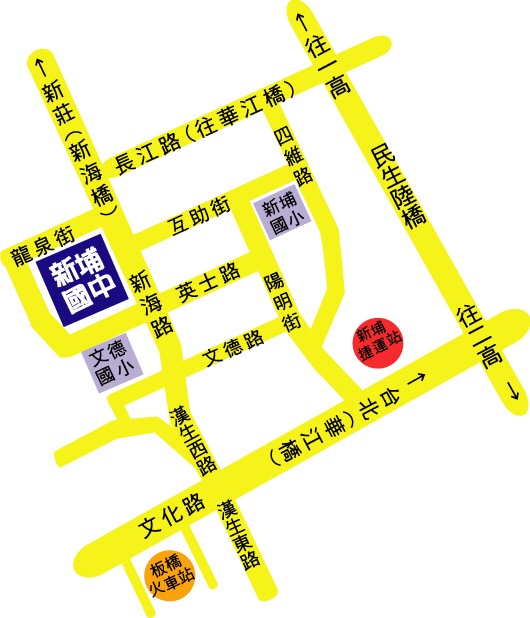 校址：新北市板橋區新海路181號交通資訊： 公車路線：658板橋國中－中華路->新埔國中下車橘5板橋國中－捷運景安站捷運接駁公車->新埔國中站下車淡海線—1202板橋->新埔國中站下車火車路線：板橋站下車->轉搭橘5板橋國中－捷運景安站捷運接駁公車->新埔國中站下車捷運路線：板南線->新埔站->轉搭橘5板橋國中－捷運景安站捷運接駁公車->新埔國中下車板南線->西門站、龍山寺站->轉搭658板橋國中－中華路->新埔國中下車電話: (02) 22572275分機612時間會議程序主持人主講人備註09：00~09：20報到新埔國中新埔國中09：20~09：30致詞新埔國中校長許淑貞新埔國中校長許淑貞09：30~09：40新北市108學年度藝術才能舞蹈班招生時程及實施方式說明連綠蓉主任陳欣羽組長09：40~10：30江翠國中藝術才能舞蹈班介紹江翠國中江翠國中10：30~10：50休息10：50~11：30新埔國中藝術才能舞蹈班介紹新埔國中新埔國中11：30~11：50綜合座談新埔國中新埔國中11：50~12：00校園巡禮（考場及休息區說明）新埔國中新埔國中12：00散會